Please complete this form in black ink so we can obtain clear photocopies.  If you are word processing your form the font size should be a minimum of 12 point. Please see our guidance notes before completing the form.Data Protection Act 1998The council is a data controller for the purposes of the Data Protection Act 1998 and will comply with the employment practices data protection code.By completing this form and otherwise supplying information to the council you agree that the council may obtain, retain and process personal data supplied by you or relating to you for recruitment, vetting, selection and appointment purposes (and subsequently if you are employed by the council, for payroll purposes, administration of employee benefits, mobility transfer and promotion purposes, to measure and record progress in the council including training, grievance, capability and disciplinary procedure and warnings, management of sickness absence and as required or permitted by statute or regulation and generally as necessary under the employment relationship and the council’s legitimate activities). Application forms for unsuccessful candidates are retained by Human Resources and will be destroyed 6 months after the appointment date.Declaration:I declare that the information given in this application is to the best of my knowledge true and accurate. I understand that if the information provided is false or misleading in any way, it will result in my application not being pursued, or if appointed, may lead to disciplinary action and dismissal.  I also understand that canvassing of, or failure to disclose a relationship to, a councillor, officer or governor of the council will disqualify my application or if appointed, may lead to disciplinary action and dismissal.Jobs.brighton-hove.gov.ukVisit our jobs website for all the latest Brighton & Hove City Council vacancies, download job packs, register for job e-mail alerts and apply for our vacancies online.Completing the Application Form - Guidance Notes for ApplicantsThe application form is an important part of Brighton & Hove City Council’s recruitment process. The information you provide on the application form enables us to decide whether or not you are shortlisted for interview and is also used as the basis for the interview itself.The recruitment pack includes a job description that outlines the main duties of the post and a person specification which sets out the essential criteria for the post. Please read both of them carefully before completing the application form.  Remember that the application form is the only information we use to shortlist candidates. CV’s do not meet our requirements and will not be considered.Some general tips on completing application forms:fill in all the sections of the form as fully as possible  read the job description and person specification carefully before completing the formdraft your application before completing the formkeep a copy of your application form for your own recordsCompleting the Application Form 	1.   	Job DetailsThe post title and Job Reference Number will be in the advert for the post and in the letter enclosed with the recruitment pack.  All full-time Council jobs are available for job share unless otherwise stated in the advert.  Please indicate if you wish to apply for the post on a job share basis and this will be discussed with you if you are invited for interview.  You do not need a job share partner to apply for a post on a job sharing basis.  2.  	Personal DetailsThe information in this section will only be seen and used by those involved in the recruitment process. If you are appointed it will also form the basis of all personal records.If you hold a temporary National Insurance Number, Brighton & Hove City Council will require you to immediately obtain a permanent National Insurance Number if you are successful at interview. You should apply for a permanent number through your local Job Centre Plus office, Job Centre or Social Security Office (visit www.jobcentreplus.com) for the address and contact number of your nearest office.  Present/ Most Recent Employment or Voluntary WorkIf your present, or most recent employment was voluntary, or if you were self employed, please include the details in this section.  4.	Previous EmploymentThis section tells us about your previous employment record. Please include all jobs whether full time/ temporary/ part time/ voluntary or any periods of self employment. Employment dates should be continuous. If you have had any gaps in employment, please tell us why; e.g. career break, a period of studying, caring for children, unemployment, etc. 5.	Knowledge, Skills & Experience Relevant to the PostThis is the most important part of the form as it gives you the opportunity to tell us about your knowledge, skills, abilities and experience. The Person Specification lists the essential criteria needed to do the job - by ‘criteria’ we mean the knowledge, skills, abilities and experience.   The information you give in this section must tell us how you meet the essential criteria in the person specification, for example what you have done, when you did it, how long for, etc.  Use the criteria in the person specification as headings for your response and give examples which describe your skills, knowledge and experience. When addressing the criteria, please do not only repeat what the person specification states, but give clear examples of how your skills knowledge or experience are relevant to the criteria.  For example:Think about how you gained your knowledge, skills and experience was it through work or through voluntary work, community work, college or school based projects, leisure interests, job clubs, home life, or a training courses? If you do not clearly demonstrate to us how you meet the essential criteria listed in the person specification, it is unlikely that you will be shortlisted for interview. 6.	ReferencesYou must give details of two referees who can give us an assessment of your suitability for the post.  Personal references are not acceptable. Also, check in advance with your referees that they are happy to be contacted for a reference. If currently employed, one of your referees must be your current employer.If currently unemployed, one of your referees should be your most recent employer. Otherwise, could your job adviser, or a tutor/trainer (if you have recently undertaken training) act as a referee? If you are at school/college/university or have recently left, please give the name of your teacher/lecturer/course tutor. If you already work for Brighton & Hove City Council or have previously worked for us we will automatically seek internal references.References are normally taken up after interview.  Please note that all job offers are subject to the receipt of two references which are satisfactory to the council.7.	Training, Qualifications and/or Membership of Professional BodiesQualifications will only be taken into account if they are strictly required for the job.We don’t expect you to list every exam taken with the level you achieved.  For example, if you have GCSE’s or A’ Levels tell us the total number you attained.If you have gained qualifications overseas which you feel are relevant, please give us the details and we will check (if we need to) whether or not they are valid.If you are invited for interview you will be asked to produce proof of any relevant qualification(s) e.g. your certificate(s).  Similarly, you will also be asked to produce proof of membership of a professional body, if it is a requirement of the post.8.	Further Information	i  Authorisation to Work in the  (Immigration, Asylum and Nationality Act 2006) In order for the Council to comply with the Immigration, Asylum & Nationality Act 2006, you will be asked to confirm on the application form that you are able to supply evidence of your eligibility to live and work in the . This could be a passport showing that you are a British Citizen, a resident permit issued by the Border and Immigration Agency as a national from a European Economic Area country (or Switzerland), or a permanent National Insurance number with supporting documentation (i.e. a full birth certificate). If you are invited to interview you will be required to bring this evidence with you and show it to the interviewing panel.Refer to www.ukba.homeoffice.gov.uk for further information, or contact your nearest visa bureau office. 		Points-Based System for non-EEA NationalsThe points-based system has been introduced by the UK Border and Immigration Agency for migrant workers from outside the *European Economic Area (EEA) and  who want to come to work and study in the  Any prospective non-EEA National who is intending to apply for a post must self-assess their eligibility under the scheme before submitting an application Where appropriate to the post a sponsor certificate will then be issued by the council to any successful candidate This must then form part of the points-based application that the non-EEA National will need to submit to the UK Border Agency For full information and guidance contact the UK Border Agency direct at www.ukba.homeoffice.gov.uk It should be noted that the council will not be able to meet the cost of any ‘leave to remain’ application		EEA Countries		Austria; Belgium; Bulgaria; Cyprus; Czech Republic; Denmark; Estonia; Finland; France; Germany; Greece; Hungary; Iceland; Ireland; Italy; Latvia; Liechtenstein; Lithuania; Luxembourg; Malta; Netherlands; Norway; Poland; Portugal; Romania; Slovakia; Slovenia; Spain; Sweden; United Kingdom		ii	Disclosure of Criminal Convictions - Rehabilitation of Offenders Act 1974 (Exceptions) 			Order 1975 (as amended in 2013) (including updates from the Legal Aid, Sentencing and 			Punishment Act 2012)What is meant by an unspent conviction?  If you have ever been convicted of an offence for which a sentence of more than 4 years was imposed (regardless of the amount you actually spent in prison) then this conviction can never become spent and you must disclose it when askedIs this the only time a conviction is ‘unspent’?  No If you have received a sentence of 4 years or less, whether that conviction is spent or unspent will depend on the length of time that has elapsed since the date of the conviction This time is called the rehabilitation period and differs according to the type of sentence passed Please see the table below for examples of rehabilitation periods Having an ‘unspent’ conviction will not necessarily bar you from employment.  We will look at any ‘unspent’ convictions in relation to the post you have applied for, before making any decision. What about spent convictions?  The Rehabilitation of Offenders Act 1974 enables some criminal convictions to become ‘spent’ (or ignored) after the appropriate rehabilitation period - see the table below  You do not have to disclose information on spent convictions unless you are applying for a post which is exempt from the Act, in which case all convictions must be declared (except those that are ‘filtered’ – see below).What do we mean by exempt?  There are a number of posts within the Council which are exempt from the Rehabilitation of Offenders Act 1974 These posts normally involve working with children or vulnerable adults (eg social workers, teachers) and also some posts in finance and the law  If the post for which you are applying is an exempt post (which is likely if it is within a school) you must declare all convictions - spent and unspent - and any cautions or bindovers which are not ‘filtered’ What do we mean by filtered? Since 29 May 2013, certain old or minor criminal convictions or cautions no longer have to be disclosed on a DBS certificate See the following website guidance from the DBS which provides list of posts which no longer need to be disclosed to employers -  https://www.gov.uk/government/collections/dbs-filtering-guidanceYou should note that if you are applying for an exempt post and fail to disclose any non filtered ‘unspent’ or ‘spent’ convictions, then this may result in any offer of employment being withdrawn or, your dismissal if already appointed	Criminal Record Check for Exempt PostsIf you are invited for interview for a post which is ‘exempt’ you will be required to provide us with proof of your identity - further information will be provided at the time.If appointed, a criminal record check will be done via the Disclosure and Barring Service - this is also known as a disclosure check An offer of employment will not be confirmed unless this check is satisfactory to the School/Council 	Rehabilitation Periods  (updated by the Legal Aid, Sentencing & Punishment Act 2012)All of the above periods are halved if the person convicted was under 18 at the time (except custodial sentences of up to 6 months where the buffer period will be 18 months for persons under 18 at the date of conviction)Remember: custodial sentences of more than 4 years can never become spentiii. 	Relatives/ Other Interests We ask these questions to make sure that someone with whom you may have a contractual relationship, or is a relative, is not involved in the selection process.Canvassing of Councillors, Council Officers or Governors in relation to this appointment will disqualify your application.Relevant medical informationShould you be invited for interview, the panel may ask you to give medical information to assess your ability to carry out a function that is intrinsic to the work concerned, e.g. lifting and handling, or to determine whether there is a duty to make reasonable adjustments.If successful after interview, you will be required to undergo a health check process which is appropriate to the post for which you have applied. This normally involves you completing a pre-employment health questionnaire form, which is then forwarded to our occupational health service for an assessment of your fitness for the post.  If Occupational Health requires further information from you such as information from your GP, or if they wish to see you, they will contact you directly.All job offers are subject to the receipt of a satisfactory health check.  Unsatisfactory health checks may result in any offer of employment being withdrawn. Thank you for your interest in working for  CouncilEqualities Monitoring FormThank you for completing this form – it will help us to improve the quality of the equalities information we hold on our recruitment process.Guidance Notes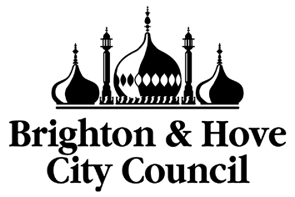 Why do we monitor?The reason why we ask you these questions is so we can:Make our council services open to everyone in the city,Treat everyone fairly and appropriately when they use our services,In consultations, make sure we have views from all parts of our community. The Equality Act 2010 makes these aims part of our legal duties. Your answers help us to meet the law and help improve our services. Your answers are completely anonymous and confidential. Information from forms is combined so you cannot be identified. We protect your information and keep it safe.All information is confidential and will only be used under the strict controls of the Data Protection Act 1998.What do the questions mean?Age:We ask your age to make sure that we don’t stop anyone from using our services because they are too young or old (or think that they are too young or old). We haven’t put age ranges, because different parts of the council use different ones. Simply asking your age is the easiest way to find out who uses the service.Gender: We ask you about your gender, whether you are male or female, to make sure that our services meet the needs of women and men, boys and girls. Then we also ask this question:Is your gender identity the same as the gender you were assigned at birth?For many people their body and their sense of whether they are male or female matches up. People who are transgender experience that the body they were born into is not the same as their own sense of their gender. Their gender identity is different from the one they were labelled with at birth. We also add an ‘Other’ box to the gender choices so that people can define themselves as suits them.Ethnic background:Our ethnic background describes how we think of ourselves.  This may be based on many things, for example, our language, culture, ancestry or family history. Ethnic background is not necessarily the same as nationality or country of birth. It is not possible to list all of the ethnic groups living in Brighton & Hove but we have used the ones listed in the census. Please tick the group which is closest to how you see yourself. Sexual orientation: We ask about sexual orientation because people who are lesbian, gay or bisexual often experience discrimination or find that services do not meet their needs appropriately. The law means that we must make sure we don’t discriminate against people who are heterosexual, lesbian, gay or bisexual. Religion or belief: People with religious or other beliefs may prefer services to be delivered in particular ways (for example not on particular religious holy days, or providing appropriate food for ‘meals on wheels’). We use the faiths listed in the census and covered by the law, which include the main religious groups in the country, people of no religion and people who hold other philosophical beliefs. Disability:In law the definition of disability is: A physical or mental impairment which has a substantial and long term adverse effect on a person’s ability to carry out normal day-to-day activities. An ‘impairment’ is an injury, illness or condition that causes a loss or difference of physical or mental function. Disability comes from barriers in society that impact on this impairment. ‘Long term’ is more than 12 months. ‘Day-to-day’ activities include getting washed or dressed, reading or writing, household tasks, having a conversation, walking or travelling, and socialising.Sensory impairment: Hearing: Deaf, partially deaf or hard of hearing, or Vision: blind or fractional/partial sight. Does not include people whose visual problems can be corrected by glasses/contact lenses.Physical impairment: Mobility: wheelchair user, artificial lower limb(s), walking aids, rheumatism or arthritis etc. or Physical Co-ordination: manual dexterity, muscular control or Reduced Physical Capacity: inability to move everyday objects, significant pain and lack of strength, breath, energy or stamina, e.g. asthma, angina or diabetes.Mental health condition Substantial and lasting more than a year, eg: severe depression, psychoses etc.Learning Disability/Difficulties This affects your capacity to be taught or to communicate. It can affect the way you listen, speak, write, or reason, e.g. dyslexia.Long Standing Illness Such as cancer, HIV, multiple sclerosis.Developmental Conditions: These are conditions present from early life and may affect language, learning, motor functions. They may include Autistic Spectrum Conditions and Aspergers. Carers:A carer spends a significant amount of their time providing unpaid support to family or friends. This could be caring for a relative, partner or friend who is ill, frail, disabled or has mental health or substance misuse problems.Carers often experience ill-health, mental stress and difficulties with work or education because of their responsibilities. Armed Forces:People who are serving or have served in the armed forces may experience a higher prevalence of physical and mental health problems, sometimes as a result of trauma and/or injury. For a number of reasons, people leaving the forces can find it hard to move into civilian life, and to find suitable employment and accommodation. Our definition includes people who have served in UK Reserve / Auxiliary Forces.Families of service personnel may find it harder to access education, health care, employment and other services.  If you would like more information, please ask the person who gave you this form, or contact the Council’s Communities and Equality Team on 01273 291577 or email: equalities@brighton-hove.gov.uk Remember: it’s all confidential and anonymous and helps us to improve services to meet the needs of everyone in the city.1.  Job Details1.  Job Details1.  Job Details1.  Job DetailsApplication for the post of:      	Job Ref:      Application for the post of:      	Job Ref:      Application for the post of:      	Job Ref:      Application for the post of:      	Job Ref:      Where did you see the post advertised:      Where did you see the post advertised:      Where did you see the post advertised:      Where did you see the post advertised:      Do you wish to apply for the post on a job share basis?	YES / NODo you wish to apply for the post on a job share basis?	YES / NODo you wish to apply for the post on a job share basis?	YES / NODo you wish to apply for the post on a job share basis?	YES / NO2.  Personal Details2.  Personal Details2.  Personal Details2.  Personal DetailsFamily Name/Surname: First Name(s): First Name(s): Title e.g. Mr/ Mrs/Miss/Ms/Mx:Address:      Address:      Work e-mail address:Work e-mail address:Address:      Address:      Home e-mail address:Home e-mail address:Postcode:      Postcode:      National Insurance Number:      National Insurance Number:      Work telephone number:     Work telephone number:     Home telephone number:      Home telephone number:      Mobile telephone number:     Mobile telephone number:     Preferred contact method:      Preferred contact method:      If you are currently employed, may we contact you discreetly at work?   YES / NOIf you are currently employed, may we contact you discreetly at work?   YES / NOIf you are currently employed, may we contact you discreetly at work?   YES / NOIf you are currently employed, may we contact you discreetly at work?   YES / NODo you currently work for Brighton & Hove City Council?  YES / NODo you currently work for Brighton & Hove City Council?  YES / NODo you currently work for Brighton & Hove City Council?  YES / NODo you currently work for Brighton & Hove City Council?  YES / NOIf no, have you applied to work for us previously? YES / NOIf no, have you applied to work for us previously? YES / NOIf no, have you applied to work for us previously? YES / NOIf no, have you applied to work for us previously? YES / NOEquality Act (2010) - DisabilityEquality Act (2010) - DisabilityEquality Act (2010) - DisabilityEquality Act (2010) - DisabilityThe council uses the ‘Two Tick’ symbol which means we are committed to employing people with disabilities and wish to encourage more applications from people with disabilities. If you are considered to be disabled under the Equality Act definition and have demonstrated that you meet the minimum criteria for the post, you will be guaranteed an interview.The Equality Act states that “a person has a disability if he or she has a physical or mental impairment and the impairment has a substantial and long term adverse effect on his or her ability to carry out normal day-to-day activities”. Long term means that the effect of the impairment has lasted or is likely to last for at least 12 months.Do you consider yourself to have any disabilities?  YES / NOPlease state any arrangements you would like us to make to assist you if you are called for interview:The council uses the ‘Two Tick’ symbol which means we are committed to employing people with disabilities and wish to encourage more applications from people with disabilities. If you are considered to be disabled under the Equality Act definition and have demonstrated that you meet the minimum criteria for the post, you will be guaranteed an interview.The Equality Act states that “a person has a disability if he or she has a physical or mental impairment and the impairment has a substantial and long term adverse effect on his or her ability to carry out normal day-to-day activities”. Long term means that the effect of the impairment has lasted or is likely to last for at least 12 months.Do you consider yourself to have any disabilities?  YES / NOPlease state any arrangements you would like us to make to assist you if you are called for interview:The council uses the ‘Two Tick’ symbol which means we are committed to employing people with disabilities and wish to encourage more applications from people with disabilities. If you are considered to be disabled under the Equality Act definition and have demonstrated that you meet the minimum criteria for the post, you will be guaranteed an interview.The Equality Act states that “a person has a disability if he or she has a physical or mental impairment and the impairment has a substantial and long term adverse effect on his or her ability to carry out normal day-to-day activities”. Long term means that the effect of the impairment has lasted or is likely to last for at least 12 months.Do you consider yourself to have any disabilities?  YES / NOPlease state any arrangements you would like us to make to assist you if you are called for interview:The council uses the ‘Two Tick’ symbol which means we are committed to employing people with disabilities and wish to encourage more applications from people with disabilities. If you are considered to be disabled under the Equality Act definition and have demonstrated that you meet the minimum criteria for the post, you will be guaranteed an interview.The Equality Act states that “a person has a disability if he or she has a physical or mental impairment and the impairment has a substantial and long term adverse effect on his or her ability to carry out normal day-to-day activities”. Long term means that the effect of the impairment has lasted or is likely to last for at least 12 months.Do you consider yourself to have any disabilities?  YES / NOPlease state any arrangements you would like us to make to assist you if you are called for interview:3.  Present/ Most Recent Employment Or Voluntary Work 3.  Present/ Most Recent Employment Or Voluntary Work 3.  Present/ Most Recent Employment Or Voluntary Work 3.  Present/ Most Recent Employment Or Voluntary Work 3.  Present/ Most Recent Employment Or Voluntary Work 3.  Present/ Most Recent Employment Or Voluntary Work Name and address of employer/organisation:      Name and address of employer/organisation:      Name and address of employer/organisation:      Name and address of employer/organisation:      Name and address of employer/organisation:      Post Code:     Brief outline of duties:      Brief outline of duties:      Brief outline of duties:      Brief outline of duties:      Brief outline of duties:      Brief outline of duties:      Post Title:      Post Title:      Dates From:      Dates From:      Dates From:      To:      Salary:       Salary:       Value of other benefits:      Value of other benefits:      Value of other benefits:      Notice period required:      Reason for leaving:      Reason for leaving:      Reason for leaving:      Reason for leaving:      Reason for leaving:      Reason for leaving:      4.  Previous Employment  	List in date order with the most recent first and use extra sheets if necessary.     4.  Previous Employment  	List in date order with the most recent first and use extra sheets if necessary.     4.  Previous Employment  	List in date order with the most recent first and use extra sheets if necessary.     4.  Previous Employment  	List in date order with the most recent first and use extra sheets if necessary.     4.  Previous Employment  	List in date order with the most recent first and use extra sheets if necessary.     4.  Previous Employment  	List in date order with the most recent first and use extra sheets if necessary.     Name and address of employerFrom From ToJob title, brief description of duties & reason for leavingJob title, brief description of duties & reason for leaving5.  Knowledge, Skills And Experience Relevant To The Post5.  Knowledge, Skills And Experience Relevant To The PostWhen completing this section, which is the most important part of the form as it tells us about your knowledge, skills, abilities and experience, use the criteria listed in the person specification as headings for your responses.  Describe how these relate to the criteria by giving clear examples. Please do not repeat what the person specification states. For example if it asks for ‘ability to’ or ‘experience of’’ give examples by referring to your professional/ academic/ personal life or voluntary work. If you do not make this clear in your application form, it is unlikely that you will be shortlisted for interview.Knowledge, skills and experience are not just gained through full time work. They can also be gained through voluntary work, part-time work, college or school based projects, job clubs, home life or hobbies etc.Use extra sheets if you need to and make sure they are clearly marked with your name, the job title and the job reference number.  We would also recommend that you read our guidance notes.When completing this section, which is the most important part of the form as it tells us about your knowledge, skills, abilities and experience, use the criteria listed in the person specification as headings for your responses.  Describe how these relate to the criteria by giving clear examples. Please do not repeat what the person specification states. For example if it asks for ‘ability to’ or ‘experience of’’ give examples by referring to your professional/ academic/ personal life or voluntary work. If you do not make this clear in your application form, it is unlikely that you will be shortlisted for interview.Knowledge, skills and experience are not just gained through full time work. They can also be gained through voluntary work, part-time work, college or school based projects, job clubs, home life or hobbies etc.Use extra sheets if you need to and make sure they are clearly marked with your name, the job title and the job reference number.  We would also recommend that you read our guidance notes.Please put an ‘x’ in the box if you are attaching continuation sheets or continue typing. 6.  References6.  References6.  References6.  References6.  References6.  References6.  ReferencesPlease give details of two people to whom we can apply for references concerning your suitability for this post. One of the referees should be your current (or most recent) employer.  If you are in, or have just left, full time education please give details of your course tutor.  If you do not wish us to contact either referee before informing you, please put an ‘x’ in the box next to the name.  Please give details of two people to whom we can apply for references concerning your suitability for this post. One of the referees should be your current (or most recent) employer.  If you are in, or have just left, full time education please give details of your course tutor.  If you do not wish us to contact either referee before informing you, please put an ‘x’ in the box next to the name.  Please give details of two people to whom we can apply for references concerning your suitability for this post. One of the referees should be your current (or most recent) employer.  If you are in, or have just left, full time education please give details of your course tutor.  If you do not wish us to contact either referee before informing you, please put an ‘x’ in the box next to the name.  Please give details of two people to whom we can apply for references concerning your suitability for this post. One of the referees should be your current (or most recent) employer.  If you are in, or have just left, full time education please give details of your course tutor.  If you do not wish us to contact either referee before informing you, please put an ‘x’ in the box next to the name.  Please give details of two people to whom we can apply for references concerning your suitability for this post. One of the referees should be your current (or most recent) employer.  If you are in, or have just left, full time education please give details of your course tutor.  If you do not wish us to contact either referee before informing you, please put an ‘x’ in the box next to the name.  Please give details of two people to whom we can apply for references concerning your suitability for this post. One of the referees should be your current (or most recent) employer.  If you are in, or have just left, full time education please give details of your course tutor.  If you do not wish us to contact either referee before informing you, please put an ‘x’ in the box next to the name.  Please give details of two people to whom we can apply for references concerning your suitability for this post. One of the referees should be your current (or most recent) employer.  If you are in, or have just left, full time education please give details of your course tutor.  If you do not wish us to contact either referee before informing you, please put an ‘x’ in the box next to the name.  Name:      Name:      Name:      Name:      Name:      Job title:      Job title:      Job title:      Job title:       Job title:       Job title:       Job title:       Work relationship:      Work relationship:      Work relationship:      Work relationship:      Work relationship:      Work relationship:      Work relationship:      Address:       Address:       Address:       Address:       Address:       Address:       Address:       Telephone:       Post code:      Post code:      Telephone:       Post code:      Post code:      Post code:      Email address:       Email address:       Email address:       Email address:       Email address:       Email address:       Email address:       All job offers are subject to the receipt of two satisfactory references.All job offers are subject to the receipt of two satisfactory references.All job offers are subject to the receipt of two satisfactory references.All job offers are subject to the receipt of two satisfactory references.All job offers are subject to the receipt of two satisfactory references.All job offers are subject to the receipt of two satisfactory references.All job offers are subject to the receipt of two satisfactory references.7.  Training, Qualifications And /Or Membership Of Professional Bodies7.  Training, Qualifications And /Or Membership Of Professional Bodies7.  Training, Qualifications And /Or Membership Of Professional Bodies7.  Training, Qualifications And /Or Membership Of Professional Bodies7.  Training, Qualifications And /Or Membership Of Professional Bodies7.  Training, Qualifications And /Or Membership Of Professional Bodies7.  Training, Qualifications And /Or Membership Of Professional BodiesInclude any information here that is relevant to the post for which you are applying. Tell us about any qualifications - including those you are studying for currently. List any training courses or conferences/ seminars from which you have gained skills or knowledge.  If appropriate, include details of membership of professional bodies and state how the membership was obtained e.g. examination, nomination, experience, etc.Include any information here that is relevant to the post for which you are applying. Tell us about any qualifications - including those you are studying for currently. List any training courses or conferences/ seminars from which you have gained skills or knowledge.  If appropriate, include details of membership of professional bodies and state how the membership was obtained e.g. examination, nomination, experience, etc.Include any information here that is relevant to the post for which you are applying. Tell us about any qualifications - including those you are studying for currently. List any training courses or conferences/ seminars from which you have gained skills or knowledge.  If appropriate, include details of membership of professional bodies and state how the membership was obtained e.g. examination, nomination, experience, etc.Include any information here that is relevant to the post for which you are applying. Tell us about any qualifications - including those you are studying for currently. List any training courses or conferences/ seminars from which you have gained skills or knowledge.  If appropriate, include details of membership of professional bodies and state how the membership was obtained e.g. examination, nomination, experience, etc.Include any information here that is relevant to the post for which you are applying. Tell us about any qualifications - including those you are studying for currently. List any training courses or conferences/ seminars from which you have gained skills or knowledge.  If appropriate, include details of membership of professional bodies and state how the membership was obtained e.g. examination, nomination, experience, etc.Include any information here that is relevant to the post for which you are applying. Tell us about any qualifications - including those you are studying for currently. List any training courses or conferences/ seminars from which you have gained skills or knowledge.  If appropriate, include details of membership of professional bodies and state how the membership was obtained e.g. examination, nomination, experience, etc.Include any information here that is relevant to the post for which you are applying. Tell us about any qualifications - including those you are studying for currently. List any training courses or conferences/ seminars from which you have gained skills or knowledge.  If appropriate, include details of membership of professional bodies and state how the membership was obtained e.g. examination, nomination, experience, etc.Relevant
dates: Relevant
dates: 8.  Further Information    Please Read The Enclosed Guidance Notes Before Completing This Section.i.    Authorisation to Work in the UK & Points-Based SystemTo comply with the Immigration, Asylum and Nationality Act 2006 we are required to check your eligibility to live and work in the .  Please confirm that on request you will be able provide this evidence. YES/NOIn accordance with the points-based immigration system, please confirm whether or not you are a national from a non-European Economic (EEA) country. YES/NOSee guidance notes for a list of EEA countries and further information on authorisation to work in the .
ii   Rehabilitation of Offenders Act 1974 (Exceptions) Order 1975 (as amended in 2013) All applicants are required to declare any criminal conviction(s) including bindovers and cautions which are ‘unspent’ and/or any pending prosecutions  Certain posts within the Council are exempted under the Rehabilitation of Offenders Act 1974  If the post for which you are applying is an ‘exempt’ post you must declare all convictions including non-filtered ‘spent’ convictions and, if shortlisted, you will be asked to provide more detailed information so that a criminal records check can be made with the Disclosure & Barring ServiceDo you have any convictions, cautions, reprimands or final warnings that are not "protected" as defined by the Rehabilitation of Offenders Act 1974 (Exceptions) Order 1975 (as amended in 2013)? YES / NOIf you have answered yes please ensure any information is placed in the space provided below or in a sealed envelope which clearly states your name along with the job title and reference number and returned with your application form. If your post is based in a school it is extremely likely that your post will be an ‘exempt’ post so there will be an information sheet in the recruitment pack There is also further information on ‘spent’ and ‘unspent’ and filtered convictions in the guidance notes belowiii.   Relatives and Other InterestsAre you related to, or do you have a personal friendship with, a councillor, council officeror governor? YES / NODo you have, or have you had, any business and/or financial interests which may conflict with the duties of this post e.g. a previous contractual relationship with the council as a  supplier or developer? YES / NO If you have answered yes to either of the above questions, please use the space provided below or enclose details with your application form. Canvassing of councillors, officers or governors in relation to this appointment will disqualify you.iv.  Driving DetailsIf the post requires you to drive, do you hold a current driving licence? YES / NOIf yes, please detail what type (e.g. ‘full’, ‘provisional’, ‘PSV’ etc):      Do you have regular use of a vehicle for work? YES / NO    If  yes what transport do you have access to:      If you have any current driving endorsements, please give details:       DeclarationSigned:Date:Note:  If you return your application by email you will be asked to sign it, if invited to an interview.Note:  If you return your application by email you will be asked to sign it, if invited to an interview.What to do Next?:Please return your application form by the specified closing date directly to the school you are applying to.To help us monitor our recruitment and selection processes in relation to our equalities responsibilities, we ask for your co-operation by completing the monitoring form. The information contained within this form will be input onto a computerised database and be used for recruitment and selection purposes only. It is separated from the application form at the time it is received, and will not form part of the selection process. Thank you.Criteria for an Administrative Assistant Wrong    xRight    Experience of communicating with staff at all levelsI am a good communicatororI have good communication skills and relate well with others.I have worked in my current job for 2 years and deal with written and telephone enquiries from managers, finance assistants (working in other departments) and suppliers. I also deal with petty cash and process claims for staff within my section.  I therefore deal with a range of people on a daily basis.  Previously, I worked for 3 years in a small solicitors practice and dealt with written and telephone enquiries from clients and other solicitors.  Criteria  for a Gardener Wrong    xRight     Able to use hand tools and equipment, and powered hand toolsI enjoy gardening and am used to using gardening tools.Although I have no work experience in a horticulture role, I am a keen gardener and have an allotment where I grow vegetables, as well maintaining my garden at home. I have a good knowledge of a variety of flowers and plants.  I use hand tools such as trowels, shovels, hoe’s, forks and use an electric lawn mower.  I also enjoy DIY and have used power tools such as electric drills, sanders, etc for at least 6 years.Type of Sentence ImposedRehabilitation period for those aged over 18 when convictedPrison sentence (including suspended sentences) of between more than 30 months and 4 years 7 yearsPrison sentence (including suspended sentences) between 6 and up to and including 30 months 4 yearsPrison sentence (including suspended sentences) or detention in young offenders institution (previously known as youth custody) for 6 months or less2 yearsA fine or community order (& youth rehabilitation order) 1 year (from date of conviction)Conditional discharge, referral order, reparation order, action plan order, supervision order, bindover order, hospital order Various Mostly 1 year or until order expires (whichever is the longest)What is your date of birth?What is your date of birth?What is your date of birth?DDMMMMMYYYYYWhat is your date of birth?What is your date of birth?What is your date of birth?What gender are you?What gender are you?What gender are you?        Male               Female       Other               Prefer not to say        Male               Female       Other               Prefer not to say        Male               Female       Other               Prefer not to say        Male               Female       Other               Prefer not to say        Male               Female       Other               Prefer not to say        Male               Female       Other               Prefer not to say        Male               Female       Other               Prefer not to say        Male               Female       Other               Prefer not to say        Male               Female       Other               Prefer not to say        Male               Female       Other               Prefer not to say        Male               Female       Other               Prefer not to say        Male               Female       Other               Prefer not to sayFor people who are transgender, the gender they were assigned at birth is not the same as their own sense of their gender. For people who are transgender, the gender they were assigned at birth is not the same as their own sense of their gender. For people who are transgender, the gender they were assigned at birth is not the same as their own sense of their gender.   Yes                No  Prefer not to say  Yes                No  Prefer not to say  Yes                No  Prefer not to say  Yes                No  Prefer not to say  Yes                No  Prefer not to say  Yes                No  Prefer not to say  Yes                No  Prefer not to say  Yes                No  Prefer not to say  Yes                No  Prefer not to say  Yes                No  Prefer not to say  Yes                No  Prefer not to say  Yes                No  Prefer not to sayHow would you describe your ethnic origin?How would you describe your ethnic origin?How would you describe your ethnic origin?How would you describe your ethnic origin?How would you describe your ethnic origin?How would you describe your ethnic origin?How would you describe your ethnic origin?How would you describe your ethnic origin?How would you describe your ethnic origin?How would you describe your ethnic origin?How would you describe your ethnic origin?How would you describe your ethnic origin?How would you describe your ethnic origin?How would you describe your ethnic origin?How would you describe your ethnic origin?White   English / Welsh / Scottish /         Northern Irish / British   IrishGypsy or Irish TravellerAny other White background  Asian or Asian British  Bangladeshi  Indian  Pakistani  Chinese  Any other Asian background White   English / Welsh / Scottish /         Northern Irish / British   IrishGypsy or Irish TravellerAny other White background  Asian or Asian British  Bangladeshi  Indian  Pakistani  Chinese  Any other Asian background Black or Black British  African  Caribbean  Any other Black background Mixed   Asian & White   Black African & WhiteBlack Caribbean &White    Any other mixed background Black or Black British  African  Caribbean  Any other Black background Mixed   Asian & White   Black African & WhiteBlack Caribbean &White    Any other mixed background Black or Black British  African  Caribbean  Any other Black background Mixed   Asian & White   Black African & WhiteBlack Caribbean &White    Any other mixed background Black or Black British  African  Caribbean  Any other Black background Mixed   Asian & White   Black African & WhiteBlack Caribbean &White    Any other mixed background Black or Black British  African  Caribbean  Any other Black background Mixed   Asian & White   Black African & WhiteBlack Caribbean &White    Any other mixed background Black or Black British  African  Caribbean  Any other Black background Mixed   Asian & White   Black African & WhiteBlack Caribbean &White    Any other mixed background Other Ethnic GroupArabAny other ethnic group Prefer not to sayOther Ethnic GroupArabAny other ethnic group Prefer not to sayOther Ethnic GroupArabAny other ethnic group Prefer not to sayOther Ethnic GroupArabAny other ethnic group Prefer not to sayOther Ethnic GroupArabAny other ethnic group Prefer not to sayOther Ethnic GroupArabAny other ethnic group Prefer not to sayWhich of the following best describes your sexual orientation?Which of the following best describes your sexual orientation?Which of the following best describes your sexual orientation?Which of the following best describes your sexual orientation?Which of the following best describes your sexual orientation?Which of the following best describes your sexual orientation?Which of the following best describes your sexual orientation?Which of the following best describes your sexual orientation?Which of the following best describes your sexual orientation?Which of the following best describes your sexual orientation?Which of the following best describes your sexual orientation?Which of the following best describes your sexual orientation?Which of the following best describes your sexual orientation?Which of the following best describes your sexual orientation?Which of the following best describes your sexual orientation?  Heterosexual/ Straight                   Bisexual  Lesbian/ Gay woman                     Other  Gay man                                        Prefer not to say  Heterosexual/ Straight                   Bisexual  Lesbian/ Gay woman                     Other  Gay man                                        Prefer not to say  Heterosexual/ Straight                   Bisexual  Lesbian/ Gay woman                     Other  Gay man                                        Prefer not to say  Heterosexual/ Straight                   Bisexual  Lesbian/ Gay woman                     Other  Gay man                                        Prefer not to say  Heterosexual/ Straight                   Bisexual  Lesbian/ Gay woman                     Other  Gay man                                        Prefer not to say  Heterosexual/ Straight                   Bisexual  Lesbian/ Gay woman                     Other  Gay man                                        Prefer not to say  Heterosexual/ Straight                   Bisexual  Lesbian/ Gay woman                     Other  Gay man                                        Prefer not to say  Heterosexual/ Straight                   Bisexual  Lesbian/ Gay woman                     Other  Gay man                                        Prefer not to say  Heterosexual/ Straight                   Bisexual  Lesbian/ Gay woman                     Other  Gay man                                        Prefer not to say  Heterosexual/ Straight                   Bisexual  Lesbian/ Gay woman                     Other  Gay man                                        Prefer not to say  Heterosexual/ Straight                   Bisexual  Lesbian/ Gay woman                     Other  Gay man                                        Prefer not to say  Heterosexual/ Straight                   Bisexual  Lesbian/ Gay woman                     Other  Gay man                                        Prefer not to say  Heterosexual/ Straight                   Bisexual  Lesbian/ Gay woman                     Other  Gay man                                        Prefer not to say  Heterosexual/ Straight                   Bisexual  Lesbian/ Gay woman                     Other  Gay man                                        Prefer not to say  Heterosexual/ Straight                   Bisexual  Lesbian/ Gay woman                     Other  Gay man                                        Prefer not to sayWhat is your religion or belief?What is your religion or belief?What is your religion or belief?What is your religion or belief?What is your religion or belief?What is your religion or belief?What is your religion or belief?What is your religion or belief?What is your religion or belief?What is your religion or belief?What is your religion or belief?What is your religion or belief?What is your religion or belief?What is your religion or belief?What is your religion or belief? No religion Buddhist Christian Hindu Jain Jewish Muslim  Pagan Sikh Agnostic Atheist Other  Muslim  Pagan Sikh Agnostic Atheist Other  Muslim  Pagan Sikh Agnostic Atheist Other  Muslim  Pagan Sikh Agnostic Atheist Other  Muslim  Pagan Sikh Agnostic Atheist Other  Other philosophical belief  Prefer not to say Other philosophical belief  Prefer not to say Other philosophical belief  Prefer not to say Other philosophical belief  Prefer not to say Other philosophical belief  Prefer not to say Other philosophical belief  Prefer not to say Other philosophical belief  Prefer not to say Other philosophical belief  Prefer not to say Other philosophical belief  Prefer not to sayAre your day-to-day activities significantly limited because of a health problem or disability which has lasted, or is expected to last, at least 12 months?Are your day-to-day activities significantly limited because of a health problem or disability which has lasted, or is expected to last, at least 12 months?Are your day-to-day activities significantly limited because of a health problem or disability which has lasted, or is expected to last, at least 12 months?Are your day-to-day activities significantly limited because of a health problem or disability which has lasted, or is expected to last, at least 12 months?Are your day-to-day activities significantly limited because of a health problem or disability which has lasted, or is expected to last, at least 12 months?Are your day-to-day activities significantly limited because of a health problem or disability which has lasted, or is expected to last, at least 12 months?Are your day-to-day activities significantly limited because of a health problem or disability which has lasted, or is expected to last, at least 12 months?Are your day-to-day activities significantly limited because of a health problem or disability which has lasted, or is expected to last, at least 12 months?Are your day-to-day activities significantly limited because of a health problem or disability which has lasted, or is expected to last, at least 12 months?Are your day-to-day activities significantly limited because of a health problem or disability which has lasted, or is expected to last, at least 12 months?Are your day-to-day activities significantly limited because of a health problem or disability which has lasted, or is expected to last, at least 12 months?Are your day-to-day activities significantly limited because of a health problem or disability which has lasted, or is expected to last, at least 12 months?Are your day-to-day activities significantly limited because of a health problem or disability which has lasted, or is expected to last, at least 12 months?Are your day-to-day activities significantly limited because of a health problem or disability which has lasted, or is expected to last, at least 12 months?Are your day-to-day activities significantly limited because of a health problem or disability which has lasted, or is expected to last, at least 12 months?  Yes    No    (do not answer the next question)   Prefer not to say   (do not answer the next question)  Yes    No    (do not answer the next question)   Prefer not to say   (do not answer the next question)  Yes    No    (do not answer the next question)   Prefer not to say   (do not answer the next question)  Yes    No    (do not answer the next question)   Prefer not to say   (do not answer the next question)  Yes    No    (do not answer the next question)   Prefer not to say   (do not answer the next question)  Yes    No    (do not answer the next question)   Prefer not to say   (do not answer the next question)  Yes    No    (do not answer the next question)   Prefer not to say   (do not answer the next question)  Yes    No    (do not answer the next question)   Prefer not to say   (do not answer the next question)  Yes    No    (do not answer the next question)   Prefer not to say   (do not answer the next question)  Yes    No    (do not answer the next question)   Prefer not to say   (do not answer the next question)  Yes    No    (do not answer the next question)   Prefer not to say   (do not answer the next question)  Yes    No    (do not answer the next question)   Prefer not to say   (do not answer the next question)  Yes    No    (do not answer the next question)   Prefer not to say   (do not answer the next question)  Yes    No    (do not answer the next question)   Prefer not to say   (do not answer the next question)  Yes    No    (do not answer the next question)   Prefer not to say   (do not answer the next question)If you answered ‘yes’, please state the type of impairment. If you have more than one please tick all that apply. If none of these categories apply, please mark ‘other’.(Examples are given in the guidance)If you answered ‘yes’, please state the type of impairment. If you have more than one please tick all that apply. If none of these categories apply, please mark ‘other’.(Examples are given in the guidance)If you answered ‘yes’, please state the type of impairment. If you have more than one please tick all that apply. If none of these categories apply, please mark ‘other’.(Examples are given in the guidance)If you answered ‘yes’, please state the type of impairment. If you have more than one please tick all that apply. If none of these categories apply, please mark ‘other’.(Examples are given in the guidance)If you answered ‘yes’, please state the type of impairment. If you have more than one please tick all that apply. If none of these categories apply, please mark ‘other’.(Examples are given in the guidance)If you answered ‘yes’, please state the type of impairment. If you have more than one please tick all that apply. If none of these categories apply, please mark ‘other’.(Examples are given in the guidance)If you answered ‘yes’, please state the type of impairment. If you have more than one please tick all that apply. If none of these categories apply, please mark ‘other’.(Examples are given in the guidance)If you answered ‘yes’, please state the type of impairment. If you have more than one please tick all that apply. If none of these categories apply, please mark ‘other’.(Examples are given in the guidance)If you answered ‘yes’, please state the type of impairment. If you have more than one please tick all that apply. If none of these categories apply, please mark ‘other’.(Examples are given in the guidance)If you answered ‘yes’, please state the type of impairment. If you have more than one please tick all that apply. If none of these categories apply, please mark ‘other’.(Examples are given in the guidance)If you answered ‘yes’, please state the type of impairment. If you have more than one please tick all that apply. If none of these categories apply, please mark ‘other’.(Examples are given in the guidance)If you answered ‘yes’, please state the type of impairment. If you have more than one please tick all that apply. If none of these categories apply, please mark ‘other’.(Examples are given in the guidance)If you answered ‘yes’, please state the type of impairment. If you have more than one please tick all that apply. If none of these categories apply, please mark ‘other’.(Examples are given in the guidance)If you answered ‘yes’, please state the type of impairment. If you have more than one please tick all that apply. If none of these categories apply, please mark ‘other’.(Examples are given in the guidance)If you answered ‘yes’, please state the type of impairment. If you have more than one please tick all that apply. If none of these categories apply, please mark ‘other’.(Examples are given in the guidance)  Physical Impairment                                      Long-standing Illness  Sensory Impairment                                      Mental Health Condition                                          Learning Disability/Difficulty                           Developmental Condition  Other   Physical Impairment                                      Long-standing Illness  Sensory Impairment                                      Mental Health Condition                                          Learning Disability/Difficulty                           Developmental Condition  Other   Physical Impairment                                      Long-standing Illness  Sensory Impairment                                      Mental Health Condition                                          Learning Disability/Difficulty                           Developmental Condition  Other   Physical Impairment                                      Long-standing Illness  Sensory Impairment                                      Mental Health Condition                                          Learning Disability/Difficulty                           Developmental Condition  Other   Physical Impairment                                      Long-standing Illness  Sensory Impairment                                      Mental Health Condition                                          Learning Disability/Difficulty                           Developmental Condition  Other   Physical Impairment                                      Long-standing Illness  Sensory Impairment                                      Mental Health Condition                                          Learning Disability/Difficulty                           Developmental Condition  Other   Physical Impairment                                      Long-standing Illness  Sensory Impairment                                      Mental Health Condition                                          Learning Disability/Difficulty                           Developmental Condition  Other   Physical Impairment                                      Long-standing Illness  Sensory Impairment                                      Mental Health Condition                                          Learning Disability/Difficulty                           Developmental Condition  Other   Physical Impairment                                      Long-standing Illness  Sensory Impairment                                      Mental Health Condition                                          Learning Disability/Difficulty                           Developmental Condition  Other   Physical Impairment                                      Long-standing Illness  Sensory Impairment                                      Mental Health Condition                                          Learning Disability/Difficulty                           Developmental Condition  Other   Physical Impairment                                      Long-standing Illness  Sensory Impairment                                      Mental Health Condition                                          Learning Disability/Difficulty                           Developmental Condition  Other   Physical Impairment                                      Long-standing Illness  Sensory Impairment                                      Mental Health Condition                                          Learning Disability/Difficulty                           Developmental Condition  Other   Physical Impairment                                      Long-standing Illness  Sensory Impairment                                      Mental Health Condition                                          Learning Disability/Difficulty                           Developmental Condition  Other   Physical Impairment                                      Long-standing Illness  Sensory Impairment                                      Mental Health Condition                                          Learning Disability/Difficulty                           Developmental Condition  Other   Physical Impairment                                      Long-standing Illness  Sensory Impairment                                      Mental Health Condition                                          Learning Disability/Difficulty                           Developmental Condition  Other Are you a carer?A carer provides unpaid support to family or friends who are ill, frail, disabled or have mental health or substance misuse problems. Are you a carer?A carer provides unpaid support to family or friends who are ill, frail, disabled or have mental health or substance misuse problems. Are you a carer?A carer provides unpaid support to family or friends who are ill, frail, disabled or have mental health or substance misuse problems. Are you a carer?A carer provides unpaid support to family or friends who are ill, frail, disabled or have mental health or substance misuse problems. Are you a carer?A carer provides unpaid support to family or friends who are ill, frail, disabled or have mental health or substance misuse problems. Are you a carer?A carer provides unpaid support to family or friends who are ill, frail, disabled or have mental health or substance misuse problems. Are you a carer?A carer provides unpaid support to family or friends who are ill, frail, disabled or have mental health or substance misuse problems. Are you a carer?A carer provides unpaid support to family or friends who are ill, frail, disabled or have mental health or substance misuse problems. Are you a carer?A carer provides unpaid support to family or friends who are ill, frail, disabled or have mental health or substance misuse problems. Are you a carer?A carer provides unpaid support to family or friends who are ill, frail, disabled or have mental health or substance misuse problems. Are you a carer?A carer provides unpaid support to family or friends who are ill, frail, disabled or have mental health or substance misuse problems. Are you a carer?A carer provides unpaid support to family or friends who are ill, frail, disabled or have mental health or substance misuse problems. Are you a carer?A carer provides unpaid support to family or friends who are ill, frail, disabled or have mental health or substance misuse problems. Are you a carer?A carer provides unpaid support to family or friends who are ill, frail, disabled or have mental health or substance misuse problems. Are you a carer?A carer provides unpaid support to family or friends who are ill, frail, disabled or have mental health or substance misuse problems.  Yes       No     (do not answer the next question)       Prefer not to say    (do not answer the next question) Yes       No     (do not answer the next question)       Prefer not to say    (do not answer the next question) Yes       No     (do not answer the next question)       Prefer not to say    (do not answer the next question) Yes       No     (do not answer the next question)       Prefer not to say    (do not answer the next question) Yes       No     (do not answer the next question)       Prefer not to say    (do not answer the next question) Yes       No     (do not answer the next question)       Prefer not to say    (do not answer the next question) Yes       No     (do not answer the next question)       Prefer not to say    (do not answer the next question) Yes       No     (do not answer the next question)       Prefer not to say    (do not answer the next question) Yes       No     (do not answer the next question)       Prefer not to say    (do not answer the next question) Yes       No     (do not answer the next question)       Prefer not to say    (do not answer the next question) Yes       No     (do not answer the next question)       Prefer not to say    (do not answer the next question) Yes       No     (do not answer the next question)       Prefer not to say    (do not answer the next question) Yes       No     (do not answer the next question)       Prefer not to say    (do not answer the next question) Yes       No     (do not answer the next question)       Prefer not to say    (do not answer the next question) Yes       No     (do not answer the next question)       Prefer not to say    (do not answer the next question)If yes, do you care for a…….?If yes, do you care for a…….?If yes, do you care for a…….?If yes, do you care for a…….?If yes, do you care for a…….?If yes, do you care for a…….?If yes, do you care for a…….?If yes, do you care for a…….?If yes, do you care for a…….?If yes, do you care for a…….?If yes, do you care for a…….?If yes, do you care for a…….?If yes, do you care for a…….?If yes, do you care for a…….?If yes, do you care for a…….? Parent                                                          Partner / spouse Child with special needs                              Friend Other family member                                   Other Parent                                                          Partner / spouse Child with special needs                              Friend Other family member                                   Other Parent                                                          Partner / spouse Child with special needs                              Friend Other family member                                   Other Parent                                                          Partner / spouse Child with special needs                              Friend Other family member                                   Other Parent                                                          Partner / spouse Child with special needs                              Friend Other family member                                   Other Parent                                                          Partner / spouse Child with special needs                              Friend Other family member                                   Other Parent                                                          Partner / spouse Child with special needs                              Friend Other family member                                   Other Parent                                                          Partner / spouse Child with special needs                              Friend Other family member                                   Other Parent                                                          Partner / spouse Child with special needs                              Friend Other family member                                   Other Parent                                                          Partner / spouse Child with special needs                              Friend Other family member                                   Other Parent                                                          Partner / spouse Child with special needs                              Friend Other family member                                   Other Parent                                                          Partner / spouse Child with special needs                              Friend Other family member                                   Other Parent                                                          Partner / spouse Child with special needs                              Friend Other family member                                   Other Parent                                                          Partner / spouse Child with special needs                              Friend Other family member                                   Other Parent                                                          Partner / spouse Child with special needs                              Friend Other family member                                   OtherArmed Forces ServiceArmed Forces ServiceArmed Forces ServiceArmed Forces ServiceArmed Forces ServiceArmed Forces ServiceArmed Forces ServiceArmed Forces ServiceArmed Forces ServiceArmed Forces ServiceArmed Forces ServiceArmed Forces ServiceArmed Forces ServiceArmed Forces ServiceArmed Forces ServiceAre you currently serving in the UK Armed Forces (this includes reservists or part-time service e.g.Territorial Army)?Have you ever served in the UK Armed Forces? Are you a member of a current or former serviceman or woman’s immediate family/household?Are you currently serving in the UK Armed Forces (this includes reservists or part-time service e.g.Territorial Army)?Have you ever served in the UK Armed Forces? Are you a member of a current or former serviceman or woman’s immediate family/household?Are you currently serving in the UK Armed Forces (this includes reservists or part-time service e.g.Territorial Army)?Have you ever served in the UK Armed Forces? Are you a member of a current or former serviceman or woman’s immediate family/household?Are you currently serving in the UK Armed Forces (this includes reservists or part-time service e.g.Territorial Army)?Have you ever served in the UK Armed Forces? Are you a member of a current or former serviceman or woman’s immediate family/household?Are you currently serving in the UK Armed Forces (this includes reservists or part-time service e.g.Territorial Army)?Have you ever served in the UK Armed Forces? Are you a member of a current or former serviceman or woman’s immediate family/household?Are you currently serving in the UK Armed Forces (this includes reservists or part-time service e.g.Territorial Army)?Have you ever served in the UK Armed Forces? Are you a member of a current or former serviceman or woman’s immediate family/household?Are you currently serving in the UK Armed Forces (this includes reservists or part-time service e.g.Territorial Army)?Have you ever served in the UK Armed Forces? Are you a member of a current or former serviceman or woman’s immediate family/household?Are you currently serving in the UK Armed Forces (this includes reservists or part-time service e.g.Territorial Army)?Have you ever served in the UK Armed Forces? Are you a member of a current or former serviceman or woman’s immediate family/household?Are you currently serving in the UK Armed Forces (this includes reservists or part-time service e.g.Territorial Army)?Have you ever served in the UK Armed Forces? Are you a member of a current or former serviceman or woman’s immediate family/household?       Yes              No        Yes              No       Yes              No       Yes              No        Yes              No       Yes              No       Yes              No        Yes              No       Yes              No       Yes              No        Yes              No       Yes              No       Yes              No        Yes              No       Yes              No       Yes              No        Yes              No       Yes              No